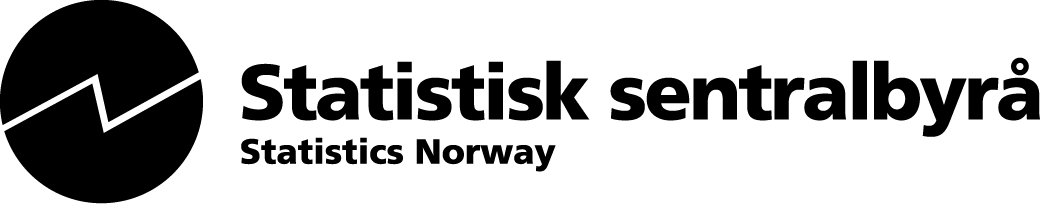 Søknad om prosjektendringsendes til mikrodata@ssb.noNår en forskningsinstitusjon låner data fra SSB til et forskningsprosjekt, inngår institusjonen og SSB en avtale om utlånet. Dersom det trengs endringer i prosjektet, må institusjonen bruke dette skjemaet og søke SSB om å få gjennomføre dem. Når endringene er godkjent, utsteder SSB en justert utlånsavtale. Den justerte avtalen skal kontrasigneres og leveres tilbake. Endringen trer i kraft når SSB har mottatt den kontrasignerte avtalen. Søkeren blir fakturert for medgått tid til endringsarbeidet. 1. ProsjektetAnsvarlig institusjon: 	     Fakturaadresse: 	     Evt. intern bestillingsreferanse/bestillingsnummer: 	     Organisasjonsnummer: 	     Forskningsprosjektets navn: 	     SSBs referansenummer (ÅÅ/xxxx): 	     KontaktpersonNavn, tittel: 	     Mobiltelefon: 	     E-postadresse: 	      2. Endringen omfatter – sett ett eller flere kryss	Institusjon	 fyll ut punkt 3	Prosjektleder	 fyll ut punkt 4	Prosjektdeltakere	 fyll ut punkt5	Prosjektperiode (forlenget slettefrist)	 fyll ut punkt 6	Data som inngår i prosjektet	 fyll ut punkt 7	Populasjon	 fyll ut punkt 83. InstitusjonNåværende institusjon:	      Ny institusjon:	     Godkjent som forskningsinstitusjon av Statistisk sentralbyrå?	 Ja	 NeiHar du krysset av for «Nei»  legg ved	 NFR-avtale	 FoU-avtale  Vedlegg kopier av (OBLIGATORISK):	Ny/oppdatert personvernkonsekvensvurdering (Data Protection Impact Assessment – DPIA)	Andre dokumenter som det vises til (f.eks søknader, korrespondanse, godkjenning etter gammelt regelverk)	Ny/oppdatert dispensasjon fra taushetsplikten fra eiere av data som prosjektet låner av andre enn SSB 	Ny/oppdatert etisk godkjenning fra REK (OBLIGATORISK for helseforskning)4. ProsjektlederNåværende prosjektleder:	     Ny prosjektleder:	     Navn, tittel, institusjon:	     Telefon:	     Mobiltelefon:	     E-postadresse:	     I prosjekter godkjent av REK, eller der REK har gitt dispensasjon fra taushetsplikten, må skiftet meldes til REK.
Vedlegg (OBLIGATORISK):For alle prosjekter:	Dersom det ikke foreligger fra før: Signert taushetserklæringsskjema	Henvisning til rettsgrunnlag iflg GDPR	Redegjørelse for at prosjektet er i henhold til GDPRFor prosjekter godkjent av REK, eller der REK har gitt dispensasjon fra taushetsplikten:	Endringsmelding til REK om ny prosjektleder	REKs godkjenning av ny prosjektleder5. Prosjektdeltakere Nye prosjektdeltakere som får tilgang til SSB-data, må skrive under på taushetserklæring.Last ned taushetserklæringen.Vedlegg (OBLIGATORISK):For alle prosjekter:	Dersom det ikke foreligger fra før: Signert taushetserklæringsskjema	Henvisning til rettsgrunnlag iflg GDPR	Redegjørelse for at prosjektet er i henhold til GDPRFor prosjekter godkjent av REK, eller der REK har gitt dispensasjon fra taushetsplikten:	Endringsmelding til REK om ny(e) prosjektdeltaker(e)	REKs godkjenning av ny(e) prosjektdeltaker(e)6. Prosjektperiode (forlenget slettefrist)Utlånte data må slettes til den avtalte slettefristen (pkt 6 i utlånsavtalen). Institusjonen kan søke om forlenget frist. Du må søke om forlengelse FØR den gjeldende slettefristen går ut.Gjeldende frist: 	     Søker om forlengelse til: 	     Ny slettefrist til og med 31.12.2019		Henvisning til rettsgrunnlag iflg GDPR		Redegjørelse for at prosjektet er i henhold til GDPRFor helseforskning dessuten		Etisk godkjenning fra REK		Søknad til REK om dispensasjon fra taushetsplikten for helseregister		Dispensasjon fra taushetsplikt for helseregister fra REKNy slettefrist fra og med 1.1.2020		Personvernkonsekvensutredning (Data Protection Impact Assessment – DPIA)
		OBLIGATORISK		Andre dokumenter som det vises til (f.eks søknader, korrespondanse, 
		godkjenning etter gammelt regelverk)		Etisk godkjenning fra REK (OBLIGATORISK for helseforskning)		Endringssøknad(er) om forlenget prosjektperiode til eiere av data som 
		prosjektet låner av andre enn SSB (OBLIGATORISK)		Tillatelse(r) til forlenget prosjektperiode fra eiere av data som prosjektet låner av andre enn SSB (OBLIGATORISK) 7. Data som inngår i prosjektetNye variabler og/eller årgangerFyll kun inn de nye variablene/årgangene du skal bestille, ikke de du har mottatt tidligere. Bruk alltid SSBs variabellister de de finnes. 
Variabler som ikke finnes på SSBs variabellister:
Vedlegg (OBLIGATORISK): 		SSBs variabelliste(r) der dette finnesFor oppdateringer/nye årganger:		Henvisning til rettsgrunnlag iflg GDPR		Redegjørelse for at prosjektet er i henhold til GDPRFor nye variabler		Personvernkonsekvensutredning (Data Protection Impact Assessment – DPIA)
		OBLIGATORISK		Andre dokumenter som det vises til (f.eks søknader, korrespondanse, 
		godkjenning etter gammelt regelverk)		Etisk godkjenning fra REK (OBLIGATORISK for helseforskning)		Endringssøknad(er) om til eiere av data som 
		prosjektet låner av andre enn SSB (OBLIGATORISK)		Tillatelse(r) fra eiere av data som prosjektet låner av andre enn SSB (OBLIGATORISK) 		Samtykkeerklæringer (OBLIGATORISK for egne undersøkelser)8. Populasjon8. PopulasjonNåværende populasjonEnhet:	person 	virksomhet Avgrensing (eks: personer født i 1990, bedrifter i Vestfold):
     Per-dato (eks: 1.1.2015, inntektsåret 2013):
     Nåværende populasjonEnhet:	person 	virksomhet Avgrensing (eks: personer født i 1990, bedrifter i Vestfold):
     Per-dato (eks: 1.1.2015, inntektsåret 2013):
     Ny populasjonEnhet: 	person 	virksomhet Avgrensing (eks: personer født i 1990, bedrifter i Vestfold):
     Per-dato (eks: 1.1.2015, inntektsåret 2013):
     Vedlegg (OBLIGATORISK): 		Personvernkonsekvensvurdering (Data Protection Impact Assessment – DPIA)		Andre dokumenter som det vises til (f.eks søknader, korrespondanse, godkjenning etter gammelt regelverk)		Etisk godkjenning fra REK (OBLIGATORISK for helseforskning)		Søknad(er) om ny populasjon til eier(e) av data som prosjektet låner av andre 
enn SSB		Tillatelse(r) til ny populasjon fra eier(e) av data som prosjektet låner av andre 
enn SSB		Samtykkeerklæringer (OBLIGATORISK for egne undersøkelser)Vedlegg (OBLIGATORISK): 		Personvernkonsekvensvurdering (Data Protection Impact Assessment – DPIA)		Andre dokumenter som det vises til (f.eks søknader, korrespondanse, godkjenning etter gammelt regelverk)		Etisk godkjenning fra REK (OBLIGATORISK for helseforskning)		Søknad(er) om ny populasjon til eier(e) av data som prosjektet låner av andre 
enn SSB		Tillatelse(r) til ny populasjon fra eier(e) av data som prosjektet låner av andre 
enn SSB		Samtykkeerklæringer (OBLIGATORISK for egne undersøkelser)9. Prosjektleders bekreftelseProsjektleders navn: 	     Dato for søknad: 	      Jeg bekrefter ved innsendelse at all relevant dokumentasjon er vedlagt og at søknaden er komplett.